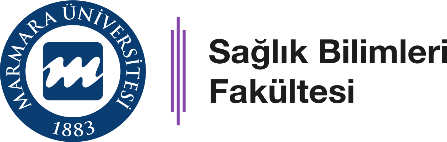 SORUN/TALEP BİLDİRİM VE İZLEM FORMU Doküman No: SBF01SORUN/TALEP BİLDİRİM VE İZLEM FORMU İlk Yayın Tarihi:07.02.2021SORUN/TALEP BİLDİRİM VE İZLEM FORMU Revizyon Tarihi:SORUN/TALEP BİLDİRİM VE İZLEM FORMU Revizyon No:SORUN/TALEP BİLDİRİM VE İZLEM FORMU Sayfa: 1SORUN/TALEP* (Bu bölümü sorun/talep bildirimi yapan kişi dolduracaktır)SORUN/TALEP* (Bu bölümü sorun/talep bildirimi yapan kişi dolduracaktır)SORUN/TALEP* (Bu bölümü sorun/talep bildirimi yapan kişi dolduracaktır)Sorun/Talep: Çözüm önerisi (varsa): Sorun/Talep bildirimi yapan kişi: E-mail:     Telefon:Tarih:Bölüm: HEMŞİRELİK(*) Sorun/Talep bildirimini danışman hocanızın mail adresine gönderebilirsiniz.Sorun/Talep: Çözüm önerisi (varsa): Sorun/Talep bildirimi yapan kişi: E-mail:     Telefon:Tarih:Bölüm: HEMŞİRELİK(*) Sorun/Talep bildirimini danışman hocanızın mail adresine gönderebilirsiniz.Sorun/Talep: Çözüm önerisi (varsa): Sorun/Talep bildirimi yapan kişi: E-mail:     Telefon:Tarih:Bölüm: HEMŞİRELİK(*) Sorun/Talep bildirimini danışman hocanızın mail adresine gönderebilirsiniz.MÜDAHALE (Bu bölümü ilgili birim dolduracaktır)MÜDAHALE (Bu bölümü ilgili birim dolduracaktır)MÜDAHALE (Bu bölümü ilgili birim dolduracaktır)İlgili kişi/Anabilim Dalı/ Bölüm: Sorun/Talep bildirimi için yapılanlar:İmza: Tarih:İlgili kişi/Anabilim Dalı/ Bölüm: Sorun/Talep bildirimi için yapılanlar:İmza: Tarih:İlgili kişi/Anabilim Dalı/ Bölüm: Sorun/Talep bildirimi için yapılanlar:İmza: Tarih:SONUÇ (Bu bölümü ilgili birim dolduracaktır)SONUÇ (Bu bölümü ilgili birim dolduracaktır)SONUÇ (Bu bölümü ilgili birim dolduracaktır)(  ) 1. Sorun çözüldü ve bildirim yapana iletildi.(  ) 2. Sorun izlem aşamasında. (  ) 3. Sorun çözülemedi ve bildirim yapana iletildi(  ) 1. Sorun çözüldü ve bildirim yapana iletildi.(  ) 2. Sorun izlem aşamasında. (  ) 3. Sorun çözülemedi ve bildirim yapana iletildi(  ) 1. Sorun çözüldü ve bildirim yapana iletildi.(  ) 2. Sorun izlem aşamasında. (  ) 3. Sorun çözülemedi ve bildirim yapana iletildi